                       입 사 지 원 서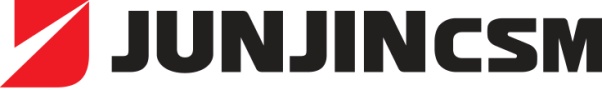 사 진사 진사 진성 명성 명성 명성 명(한글)(한글)(한글)(한글)(한글)(한글)(한글)(한글)(한글)(한글)(한글)(한글)(한글)(한글)(한글)(한글)(한글)(한글)(한글)(한글)(한글)응시분야응시분야응시분야응시분야사 진사 진사 진성 명성 명성 명성 명(영문)(영문)(영문)(영문)(영문)(영문)(영문)(영문)(영문)(영문)(영문)(영문)(영문)(영문)(영문)(영문)(영문)(영문)(영문)(영문)(영문)연 락 처연 락 처연 락 처연 락 처사 진사 진사 진성 명성 명성 명성 명(한자)(한자)(한자)(한자)(한자)(한자)(한자)(한자)(한자)(한자)(한자)(한자)(한자)(한자)(한자)(한자)(한자)(한자)(한자)(한자)(한자)핸 드 폰핸 드 폰핸 드 폰핸 드 폰사 진사 진사 진생년월일생년월일생년월일생년월일19  .  .  . (  세)19  .  .  . (  세)19  .  .  . (  세)19  .  .  . (  세)19  .  .  . (  세)19  .  .  . (  세)19  .  .  . (  세)19  .  .  . (  세)19  .  .  . (  세)19  .  .  . (  세)1. 음 2. 양1. 음 2. 양1. 음 2. 양1. 음 2. 양1. 음 2. 양1. 음 2. 양1. 음 2. 양1. 음 2. 양1. 음 2. 양1. 음 2. 양1. 음 2. 양e-maile-maile-maile-mail사 진사 진사 진생년월일생년월일생년월일생년월일19  .  .  . (  세)19  .  .  . (  세)19  .  .  . (  세)19  .  .  . (  세)19  .  .  . (  세)19  .  .  . (  세)19  .  .  . (  세)19  .  .  . (  세)19  .  .  . (  세)19  .  .  . (  세)1. 음 2. 양1. 음 2. 양1. 음 2. 양1. 음 2. 양1. 음 2. 양1. 음 2. 양1. 음 2. 양1. 음 2. 양1. 음 2. 양1. 음 2. 양1. 음 2. 양희망연봉희망연봉희망연봉희망연봉현 주 소현 주 소현 주 소신체사항신체사항신체사항신 장신 장신 장체 중체 중체 중시 력시 력시 력시 력시 력시 력시 력혈액형혈액형혈액형혈액형혈액형혈액형혈액형혈액형색 맹색 맹색 맹색 맹색 맹색 맹색 맹색 맹색 맹색 맹결 혼 여 부결 혼 여 부결 혼 여 부결 혼 여 부신체사항신체사항신체사항cmcmcmkgkgkg좌:  우:좌:  우:좌:  우:좌:  우:좌:  우:좌:  우:좌:  우:형형형형형형형형0.정상 1.색약 2.색맹0.정상 1.색약 2.색맹0.정상 1.색약 2.색맹0.정상 1.색약 2.색맹0.정상 1.색약 2.색맹0.정상 1.색약 2.색맹0.정상 1.색약 2.색맹0.정상 1.색약 2.색맹0.정상 1.색약 2.색맹0.정상 1.색약 2.색맹1.기혼 2.미혼1.기혼 2.미혼1.기혼 2.미혼1.기혼 2.미혼병역사항병역사항병역사항제대구분제대구분제대구분제대구분복 무 기 간복 무 기 간복 무 기 간복 무 기 간복 무 기 간복 무 기 간복 무 기 간복 무 기 간군 별군 별군 별군 별군 별군 별군 별계 급계 급계 급계 급계 급계 급병 과병 과병 과병 과병 과병 과면제사유면제사유면제사유면제사유병역사항병역사항병역사항--------자격 및어학사항자격 및어학사항자격 및어학사항자 격 사 항자 격 사 항자 격 사 항자 격 사 항자 격 사 항자 격 사 항자 격 사 항자 격 사 항자 격 사 항자 격 사 항자 격 사 항자 격 사 항자 격 사 항자 격 사 항자 격 사 항자 격 사 항자 격 사 항자 격 사 항자 격 사 항자 격 사 항어 학 능 력어 학 능 력어 학 능 력어 학 능 력어 학 능 력어 학 능 력어 학 능 력어 학 능 력어 학 능 력어 학 능 력어 학 능 력어 학 능 력어 학 능 력어 학 능 력어 학 능 력자격 및어학사항자격 및어학사항자격 및어학사항자 격 명자 격 명자 격 명자 격 명자 격 명자 격 명자 격 명자 격 명자 격 명자 격 명등 급등 급등 급등 급등 급등 급등 급등 급등 급등 급구 분구 분구 분구 분능력정도능력정도능력정도능력정도능력정도능력정도능력정도능력정도능력정도능력정도능력정도자격 및어학사항자격 및어학사항자격 및어학사항영 어영 어영 어영 어상, 중, 하상, 중, 하상, 중, 하상, 중, 하상, 중, 하상, 중, 하상, 중, 하(    )시험   점(    )시험   점(    )시험   점(    )시험   점자격 및어학사항자격 및어학사항자격 및어학사항일 어일 어일 어일 어상, 중, 하상, 중, 하상, 중, 하상, 중, 하상, 중, 하상, 중, 하상, 중, 하(    )시험   점(    )시험   점(    )시험   점(    )시험   점자격 및어학사항자격 및어학사항자격 및어학사항중국어중국어중국어중국어상, 중, 하상, 중, 하상, 중, 하상, 중, 하상, 중, 하상, 중, 하상, 중, 하(    )시험   점(    )시험   점(    )시험   점(    )시험   점자격 및어학사항자격 및어학사항자격 및어학사항(    )어(    )어(    )어(    )어상, 중, 하상, 중, 하상, 중, 하상, 중, 하상, 중, 하상, 중, 하상, 중, 하(    )시험   점(    )시험   점(    )시험   점(    )시험   점사회활동 및해외연수사회활동 및해외연수사회활동 및해외연수기 간기 간기 간기 간기 간기 간기 간단체/기관단체/기관단체/기관단체/기관단체/기관단체/기관단체/기관목 적목 적목 적목 적목 적목 적목 적목 적목 적활동내용활동내용활동내용활동내용활동내용활동내용활동내용활동내용활동내용활동내용활동내용활동내용사회활동 및해외연수사회활동 및해외연수사회활동 및해외연수~~~~~~~사회활동 및해외연수사회활동 및해외연수사회활동 및해외연수~~~~~~~사회활동 및해외연수사회활동 및해외연수사회활동 및해외연수~~~~~~~학 력학 력학 력졸업년월졸업년월졸업년월졸업년월학 교 명학 교 명학 교 명학 교 명학 교 명학 교 명학 교 명학 교 명학 교 명학 교 명학 교 명학 교 명학 교 명졸 업 구 분졸 업 구 분졸 업 구 분졸 업 구 분졸 업 구 분졸 업 구 분졸 업 구 분졸 업 구 분졸 업 구 분졸 업 구 분전 공전 공전 공전 공전 공성 적성 적성 적학 력학 력학 력고등학교고등학교고등학교고등학교고등학교고등학교고등학교고등학교졸업,재학졸업,재학졸업,재학졸업,재학졸업,재학졸업,재학졸업,재학졸업,재학졸업,재학졸업,재학///학 력학 력학 력전 문 대전 문 대전 문 대전 문 대전 문 대전 문 대전 문 대전 문 대졸업,재학졸업,재학졸업,재학졸업,재학졸업,재학졸업,재학졸업,재학졸업,재학졸업,재학졸업,재학///학 력학 력학 력대 학 교대 학 교대 학 교대 학 교대 학 교대 학 교대 학 교대 학 교졸업,재학졸업,재학졸업,재학졸업,재학졸업,재학졸업,재학졸업,재학졸업,재학졸업,재학졸업,재학///학 력학 력학 력대 학 원대 학 원대 학 원대 학 원대 학 원대 학 원대 학 원대 학 원졸업,재학졸업,재학졸업,재학졸업,재학졸업,재학졸업,재학졸업,재학졸업,재학졸업,재학졸업,재학///경 력경 력경 력근 무 기 간근 무 기 간근 무 기 간근 무 기 간근 무 기 간근 무 기 간근 무 기 간근 무 처근 무 처근 무 처근 무 처근 무 처근 무 처근 무 처근 무 처근 무 처직원수직원수직원수직원수직원수직원수직 위직 위직 위직 위직 위직 위직 위담당직무담당직무담당직무담당직무연 봉연 봉경 력경 력경 력~~~~~~~경 력경 력경 력~~~~~~~경 력경 력경 력~~~~~~~가족사항관 계성 명성 명성 명생년월일생년월일생년월일생년월일생년월일생년월일학 력학 력학 력동거여부동거여부동거여부동거여부동거여부동거여부동거여부직 업직 업직 업직 업직 업직 업직 업직 업직 업직 업근무처근무처근무처근무처근무처근무처직 위가족사항가족사항가족사항가족사항가족사항자 기 소 개자 기 소 개자 기 소 개자 기 소 개자 기 소 개자 기 소 개자 기 소 개자 기 소 개자 기 소 개자 기 소 개자 기 소 개자 기 소 개자 기 소 개자 기 소 개자 기 소 개자 기 소 개자 기 소 개자 기 소 개자 기 소 개자 기 소 개자 기 소 개자 기 소 개자 기 소 개자 기 소 개자 기 소 개자 기 소 개자 기 소 개자 기 소 개자 기 소 개자 기 소 개자 기 소 개자 기 소 개자 기 소 개자 기 소 개자 기 소 개자 기 소 개자 기 소 개자 기 소 개성장과정성장과정경력직 지원자는 본 자기소개서의 양식외에 임의의 양식으로 경력사항을 세부적으로 작성하시기 바랍니다.경력직 지원자는 본 자기소개서의 양식외에 임의의 양식으로 경력사항을 세부적으로 작성하시기 바랍니다.경력직 지원자는 본 자기소개서의 양식외에 임의의 양식으로 경력사항을 세부적으로 작성하시기 바랍니다.경력직 지원자는 본 자기소개서의 양식외에 임의의 양식으로 경력사항을 세부적으로 작성하시기 바랍니다.경력직 지원자는 본 자기소개서의 양식외에 임의의 양식으로 경력사항을 세부적으로 작성하시기 바랍니다.경력직 지원자는 본 자기소개서의 양식외에 임의의 양식으로 경력사항을 세부적으로 작성하시기 바랍니다.경력직 지원자는 본 자기소개서의 양식외에 임의의 양식으로 경력사항을 세부적으로 작성하시기 바랍니다.경력직 지원자는 본 자기소개서의 양식외에 임의의 양식으로 경력사항을 세부적으로 작성하시기 바랍니다.경력직 지원자는 본 자기소개서의 양식외에 임의의 양식으로 경력사항을 세부적으로 작성하시기 바랍니다.경력직 지원자는 본 자기소개서의 양식외에 임의의 양식으로 경력사항을 세부적으로 작성하시기 바랍니다.경력직 지원자는 본 자기소개서의 양식외에 임의의 양식으로 경력사항을 세부적으로 작성하시기 바랍니다.경력직 지원자는 본 자기소개서의 양식외에 임의의 양식으로 경력사항을 세부적으로 작성하시기 바랍니다.경력직 지원자는 본 자기소개서의 양식외에 임의의 양식으로 경력사항을 세부적으로 작성하시기 바랍니다.경력직 지원자는 본 자기소개서의 양식외에 임의의 양식으로 경력사항을 세부적으로 작성하시기 바랍니다.경력직 지원자는 본 자기소개서의 양식외에 임의의 양식으로 경력사항을 세부적으로 작성하시기 바랍니다.경력직 지원자는 본 자기소개서의 양식외에 임의의 양식으로 경력사항을 세부적으로 작성하시기 바랍니다.경력직 지원자는 본 자기소개서의 양식외에 임의의 양식으로 경력사항을 세부적으로 작성하시기 바랍니다.경력직 지원자는 본 자기소개서의 양식외에 임의의 양식으로 경력사항을 세부적으로 작성하시기 바랍니다.경력직 지원자는 본 자기소개서의 양식외에 임의의 양식으로 경력사항을 세부적으로 작성하시기 바랍니다.경력직 지원자는 본 자기소개서의 양식외에 임의의 양식으로 경력사항을 세부적으로 작성하시기 바랍니다.경력직 지원자는 본 자기소개서의 양식외에 임의의 양식으로 경력사항을 세부적으로 작성하시기 바랍니다.경력직 지원자는 본 자기소개서의 양식외에 임의의 양식으로 경력사항을 세부적으로 작성하시기 바랍니다.경력직 지원자는 본 자기소개서의 양식외에 임의의 양식으로 경력사항을 세부적으로 작성하시기 바랍니다.경력직 지원자는 본 자기소개서의 양식외에 임의의 양식으로 경력사항을 세부적으로 작성하시기 바랍니다.경력직 지원자는 본 자기소개서의 양식외에 임의의 양식으로 경력사항을 세부적으로 작성하시기 바랍니다.경력직 지원자는 본 자기소개서의 양식외에 임의의 양식으로 경력사항을 세부적으로 작성하시기 바랍니다.경력직 지원자는 본 자기소개서의 양식외에 임의의 양식으로 경력사항을 세부적으로 작성하시기 바랍니다.경력직 지원자는 본 자기소개서의 양식외에 임의의 양식으로 경력사항을 세부적으로 작성하시기 바랍니다.경력직 지원자는 본 자기소개서의 양식외에 임의의 양식으로 경력사항을 세부적으로 작성하시기 바랍니다.경력직 지원자는 본 자기소개서의 양식외에 임의의 양식으로 경력사항을 세부적으로 작성하시기 바랍니다.경력직 지원자는 본 자기소개서의 양식외에 임의의 양식으로 경력사항을 세부적으로 작성하시기 바랍니다.경력직 지원자는 본 자기소개서의 양식외에 임의의 양식으로 경력사항을 세부적으로 작성하시기 바랍니다.경력직 지원자는 본 자기소개서의 양식외에 임의의 양식으로 경력사항을 세부적으로 작성하시기 바랍니다.경력직 지원자는 본 자기소개서의 양식외에 임의의 양식으로 경력사항을 세부적으로 작성하시기 바랍니다.경력직 지원자는 본 자기소개서의 양식외에 임의의 양식으로 경력사항을 세부적으로 작성하시기 바랍니다.경력직 지원자는 본 자기소개서의 양식외에 임의의 양식으로 경력사항을 세부적으로 작성하시기 바랍니다.성격의 장단점및 특기성격의 장단점및 특기지원동기 및입사 후 포부지원동기 및입사 후 포부특별히 하고싶은 말특별히 하고싶은 말※ 지원서의 기재내용은 사실과 다름없이 본인이 작성하였음.작성일자 : 20     년      월      일                     작 성 자 :                 (인)추 천 인 :                  (인)   (관 계 :                   )※ 지원서의 기재내용은 사실과 다름없이 본인이 작성하였음.작성일자 : 20     년      월      일                     작 성 자 :                 (인)추 천 인 :                  (인)   (관 계 :                   )※ 지원서의 기재내용은 사실과 다름없이 본인이 작성하였음.작성일자 : 20     년      월      일                     작 성 자 :                 (인)추 천 인 :                  (인)   (관 계 :                   )※ 지원서의 기재내용은 사실과 다름없이 본인이 작성하였음.작성일자 : 20     년      월      일                     작 성 자 :                 (인)추 천 인 :                  (인)   (관 계 :                   )※ 지원서의 기재내용은 사실과 다름없이 본인이 작성하였음.작성일자 : 20     년      월      일                     작 성 자 :                 (인)추 천 인 :                  (인)   (관 계 :                   )※ 지원서의 기재내용은 사실과 다름없이 본인이 작성하였음.작성일자 : 20     년      월      일                     작 성 자 :                 (인)추 천 인 :                  (인)   (관 계 :                   )※ 지원서의 기재내용은 사실과 다름없이 본인이 작성하였음.작성일자 : 20     년      월      일                     작 성 자 :                 (인)추 천 인 :                  (인)   (관 계 :                   )※ 지원서의 기재내용은 사실과 다름없이 본인이 작성하였음.작성일자 : 20     년      월      일                     작 성 자 :                 (인)추 천 인 :                  (인)   (관 계 :                   )※ 지원서의 기재내용은 사실과 다름없이 본인이 작성하였음.작성일자 : 20     년      월      일                     작 성 자 :                 (인)추 천 인 :                  (인)   (관 계 :                   )※ 지원서의 기재내용은 사실과 다름없이 본인이 작성하였음.작성일자 : 20     년      월      일                     작 성 자 :                 (인)추 천 인 :                  (인)   (관 계 :                   )※ 지원서의 기재내용은 사실과 다름없이 본인이 작성하였음.작성일자 : 20     년      월      일                     작 성 자 :                 (인)추 천 인 :                  (인)   (관 계 :                   )※ 지원서의 기재내용은 사실과 다름없이 본인이 작성하였음.작성일자 : 20     년      월      일                     작 성 자 :                 (인)추 천 인 :                  (인)   (관 계 :                   )※ 지원서의 기재내용은 사실과 다름없이 본인이 작성하였음.작성일자 : 20     년      월      일                     작 성 자 :                 (인)추 천 인 :                  (인)   (관 계 :                   )※ 지원서의 기재내용은 사실과 다름없이 본인이 작성하였음.작성일자 : 20     년      월      일                     작 성 자 :                 (인)추 천 인 :                  (인)   (관 계 :                   )※ 지원서의 기재내용은 사실과 다름없이 본인이 작성하였음.작성일자 : 20     년      월      일                     작 성 자 :                 (인)추 천 인 :                  (인)   (관 계 :                   )※ 지원서의 기재내용은 사실과 다름없이 본인이 작성하였음.작성일자 : 20     년      월      일                     작 성 자 :                 (인)추 천 인 :                  (인)   (관 계 :                   )※ 지원서의 기재내용은 사실과 다름없이 본인이 작성하였음.작성일자 : 20     년      월      일                     작 성 자 :                 (인)추 천 인 :                  (인)   (관 계 :                   )※ 지원서의 기재내용은 사실과 다름없이 본인이 작성하였음.작성일자 : 20     년      월      일                     작 성 자 :                 (인)추 천 인 :                  (인)   (관 계 :                   )※ 지원서의 기재내용은 사실과 다름없이 본인이 작성하였음.작성일자 : 20     년      월      일                     작 성 자 :                 (인)추 천 인 :                  (인)   (관 계 :                   )※ 지원서의 기재내용은 사실과 다름없이 본인이 작성하였음.작성일자 : 20     년      월      일                     작 성 자 :                 (인)추 천 인 :                  (인)   (관 계 :                   )※ 지원서의 기재내용은 사실과 다름없이 본인이 작성하였음.작성일자 : 20     년      월      일                     작 성 자 :                 (인)추 천 인 :                  (인)   (관 계 :                   )※ 지원서의 기재내용은 사실과 다름없이 본인이 작성하였음.작성일자 : 20     년      월      일                     작 성 자 :                 (인)추 천 인 :                  (인)   (관 계 :                   )※ 지원서의 기재내용은 사실과 다름없이 본인이 작성하였음.작성일자 : 20     년      월      일                     작 성 자 :                 (인)추 천 인 :                  (인)   (관 계 :                   )※ 지원서의 기재내용은 사실과 다름없이 본인이 작성하였음.작성일자 : 20     년      월      일                     작 성 자 :                 (인)추 천 인 :                  (인)   (관 계 :                   )※ 지원서의 기재내용은 사실과 다름없이 본인이 작성하였음.작성일자 : 20     년      월      일                     작 성 자 :                 (인)추 천 인 :                  (인)   (관 계 :                   )※ 지원서의 기재내용은 사실과 다름없이 본인이 작성하였음.작성일자 : 20     년      월      일                     작 성 자 :                 (인)추 천 인 :                  (인)   (관 계 :                   )※ 지원서의 기재내용은 사실과 다름없이 본인이 작성하였음.작성일자 : 20     년      월      일                     작 성 자 :                 (인)추 천 인 :                  (인)   (관 계 :                   )※ 지원서의 기재내용은 사실과 다름없이 본인이 작성하였음.작성일자 : 20     년      월      일                     작 성 자 :                 (인)추 천 인 :                  (인)   (관 계 :                   )※ 지원서의 기재내용은 사실과 다름없이 본인이 작성하였음.작성일자 : 20     년      월      일                     작 성 자 :                 (인)추 천 인 :                  (인)   (관 계 :                   )※ 지원서의 기재내용은 사실과 다름없이 본인이 작성하였음.작성일자 : 20     년      월      일                     작 성 자 :                 (인)추 천 인 :                  (인)   (관 계 :                   )※ 지원서의 기재내용은 사실과 다름없이 본인이 작성하였음.작성일자 : 20     년      월      일                     작 성 자 :                 (인)추 천 인 :                  (인)   (관 계 :                   )※ 지원서의 기재내용은 사실과 다름없이 본인이 작성하였음.작성일자 : 20     년      월      일                     작 성 자 :                 (인)추 천 인 :                  (인)   (관 계 :                   )※ 지원서의 기재내용은 사실과 다름없이 본인이 작성하였음.작성일자 : 20     년      월      일                     작 성 자 :                 (인)추 천 인 :                  (인)   (관 계 :                   )※ 지원서의 기재내용은 사실과 다름없이 본인이 작성하였음.작성일자 : 20     년      월      일                     작 성 자 :                 (인)추 천 인 :                  (인)   (관 계 :                   )※ 지원서의 기재내용은 사실과 다름없이 본인이 작성하였음.작성일자 : 20     년      월      일                     작 성 자 :                 (인)추 천 인 :                  (인)   (관 계 :                   )※ 지원서의 기재내용은 사실과 다름없이 본인이 작성하였음.작성일자 : 20     년      월      일                     작 성 자 :                 (인)추 천 인 :                  (인)   (관 계 :                   )※ 지원서의 기재내용은 사실과 다름없이 본인이 작성하였음.작성일자 : 20     년      월      일                     작 성 자 :                 (인)추 천 인 :                  (인)   (관 계 :                   )※ 지원서의 기재내용은 사실과 다름없이 본인이 작성하였음.작성일자 : 20     년      월      일                     작 성 자 :                 (인)추 천 인 :                  (인)   (관 계 :                   )